1.19	considerar una nueva atribución a título primario al servicio fijo por satélite en el sentido espacio-Tierra en la banda de frecuencias 17,3-17,7 GHz en la Región 2, protegiendo a su vez los servicios primarios existentes en la banda, de conformidad con la Resolución 174 (CMR-19);IntroducciónDe conformidad con la Resolución 174 (CMR-19), en el punto 1.19 del orden del día de la CMR-23 se invita al UIT-R a realizar y completar a tiempo para la CMR-23 estudios de compartición y compatibilidad entre el SFS (espacio-Tierra) y el SRS (espacio-Tierra) y entre el SFS (espacio-Tierra) y el SFS (Tierra-espacio), para considerar una nueva atribución a título primario al SFS (espacio-Tierra) en la banda de frecuencias 17,3-17,7 GHz para la Región 2, al tiempo que se garantiza la protección de las atribuciones primarias existentes en la misma banda de frecuencias y en bandas de frecuencias adyacentes, según corresponda, y sin imponer limitaciones adicionales a las atribuciones existentes al SRS (espacio-Tierra) y al SFS (Tierra-espacio).Los estudios de compartición y compatibilidad se han realizado teniendo en cuenta las características de las bandas de frecuencias examinadas y la atribución a los tipos de servicios de estas bandas de frecuencias o de las bandas de frecuencias adyacentes. En los estudios de compartición y compatibilidad no se especificaron los límites de protección y las medidas de atenuación de la interferencia para los servicios y sistemas existentes por diferentes motivos. En lo que respecta a la banda de frecuencias adyacente 17,2-17,3 GHz, no se han realizado estudios sobre los transmisores del SFS OSG y del SFS no OSG en relación con los receptores de los servicios terrenales y el SRS, dado que no se facilitaron parámetros típicos para el SF, el SM y el SRS. Es más, en la banda de frecuencias adyacente 17,7-17,8 GHz, no se han realizado estudios sobre el SFS OSG y el SFS no OSG en relación con el SM puesto que no se habían proporcionado las características del servicio móvil.PropuestaA fin de brindar la protección necesaria a los sistemas del SFS OSG y las estaciones terrenas de enlace de conexión del SRS previstos en el AP30A del RR, resultaría más adecuado limitar la nueva atribución al servicio fijo por satélite en la banda de frecuencias 17,3-17,7 GHz en la Región 2 a los sistemas de satélites geoestacionarios.Basándose en el Método B (Alternativa 2) y el Método C, la Administración de China desea proponer algunas modificaciones al Reglamento de Radiocomunicaciones, como añadir una nota nueva, modificar las notas 5.516A y 5.517 del RR, el Apéndice 5 del RR y el Apéndice 30A del RR.La Administración de China presenta las propuestas siguientes para el punto 1.19 del orden del día.ARTÍCULO 5Atribuciones de frecuenciaSección IV – Cuadro de atribución de bandas de frecuencias
(Véase el número 2.1)
MOD	CHN/111A19/1#194115,4-18,4 GHzMotivos:	Introducir la atribución al SFS (espacio-Tierra) en la banda de frecuencias 17,3-17,7 GHz en la Región 2 y aplicar los números 5.516A y 5.517 del RR a esta nueva atribución. Asimismo, se introduce una nueva nota al número 5.XXX del RR para indicar que la atribución al SFS (espacio-Tierra) en la banda de frecuencias 17,3-17,7 GHz en la Región 2 se limita a los satélites geoestacionarios.ADD	CHN/111A19/2#19425.XXX	La utilización de la banda de frecuencias 17,3-17,7 GHz en la Región 2 por sistemas del servicio fijo por satélite (espacio-Tierra) queda limitada a los satélites geoestacionarios.     (CMR-23)Motivos:	Como la banda de frecuencias 17,3-17,7 GHz en la Región 3 no está atribuida al SFS (espacio-Tierra), se ha de limitar los sistemas a los satélites geoestacionariosMOD	CHN/111A19/3#19235.516A	En la banda 17,3-17,7 GHz, las estaciones terrenas del servicio fijo por satélite (espacio-Tierra) en la Regi 1 no solicitarán protección contra la interferencia que puedan ocasionar las estaciones terrenas de enlace de conexión del servicio de radiodifusión por satélite que funcionan con arreglo al Apéndice 30A ni impondrán limitación y/o restricción alguna a la ubicación de las estaciones terrenas de enlace de conexión del servicio de radiodifusión por satélite dentro de la zona de servicio del enlace de conexión.     (CMR-)Motivos:	Ampliar la aplicabilidad de esta nota a la Región 2 y garantizar la protección de las estaciones espaciales receptoras que operan en virtud del Apéndice 30A del RR.MOD	CHN/111A19/4#19455.517	En la Región 2 el servicio fijo por satélite (espacio-Tierra) en la banda 17,-17,8 GHz no deberá causar interferencia perjudicial ni reclamar protección contra las asignaciones del servicio de radiodifusión por satélite que funciona de conformidad con el Reglamento de Radiocomunicaciones.     (CMR-)Motivos:	Ampliar la aplicabilidad de las gamas de frecuencias de esta nota a la Región 2.MOD	CHN/111A19/5#1938APÉNDICE 5 (REV.CMR-)Identificación de las administraciones con las que ha de efectuarse
una coordinación o cuyo acuerdo se ha de obtener a tenor
de las disposiciones del Artículo 9MOD	CHN/111A19/6CUADRO 5-1     (Rev.CMR-)Criterios técnicos para la coordinación
(véase el Artículo 9)CUADRO 5-1 (continuación)     (Rev.CMR-)APÉNDICE 30A (REV.CMR-19)*Disposiciones y Planes asociados y Lista1 para los enlaces de conexión del
servicio de radiodifusión por satélite (11,7-12,5 GHz en la Región 1,
12,2-12,7 GHz en la Región 2 y 11,7-12,2 GHz en la Región 3) en
las bandas de frecuencias 14,5-14,8 GHz2 y 17,3-18,1 GHz en
las Regiones 1 y 3, y 17,3-17,8 GHz en la Región 2     (CMR-03)MOD	CHN/111A19/7#1934ARTÍCULO 7     (Rev.CMR-)Coordinación, notificación e inscripción en el Registro Internacional de Frecuencias de las asignaciones de frecuencia a estaciones del servicio fijo
por satélite (espacio-Tierra) en la Regi 1, en la banda de frecuencias 17,3-18,1 GHz y en la Regin 3 en la banda de frecuencias 17,7-18,1 GHz, a estaciones del servicio fijo por satélite (Tierra-espacio) en la Región 2 en las bandas de frecuencias 14,5-14,8 GHz y 17,8-18,1 GHz, a estaciones del servicio fijo por satélite (Tierra-espacio) en los países enumerados en la Resolución 163 (CMR-15) en la banda de frecuencias 14,5-14,75 GHz y en los países enumerados en la Resolución 164 (CMR-15) en la banda de frecuencias 14,5-14,8 GHz donde estas estaciones no están previstas para enlaces de conexión para el servicio de radiodifusión por satélite y para estaciones del servicio de radiodifusión por satélite en la Región 2 en la banda de frecuencias 17,3-17,8 GHz, cuando intervienen asignaciones de frecuencia a enlaces de conexión para estaciones de radiodifusión por satélite en las bandas de frecuencias 14,5-14,8 GHz y 17,3-18,1 GHz en las Regiones 1 y 3 o en la banda de frecuencias 17,3-17,8 GHz en la Región 228     (R.CMR-)Sección I – Coordinación de las estaciones espaciales o terrenas transmisoras
del servicio fijo por satélite o estaciones espaciales transmisoras del servicio
de radiodifusión por satélite con asignaciones a los enlaces de conexión
del servicio de radiodifusión por satéliteMOD	CHN/111A19/8#19357.1	Las disposiciones del número 9.729 y las disposiciones conexas de los Artículos 9 y 11 se aplican a las estaciones espaciales transmisoras del servicio fijo por satélite de la Regi 1 en la banda de frecuencias 17,3-18,1 GHz, a las estaciones espaciales transmisoras del servicio fijo por satélite en la Regin 3 en la banda de frecuencias 17,7-18,1 GHz, a las estaciones terrenas transmisoras del servicio fijo por satélite de la Región 2 en las bandas de frecuencias 14,5-14,8 GHz y 17,8-18,1 GHz, a estaciones terrenas transmisoras del servicio fijo por satélite en los países enumerados en la Resolución 163 (CMR-15) en la banda de frecuencias 14,5-14,75 GHz y en los países enumerados en la Resolución 164 (CMR-15) en la banda de frecuencias 14,5-14,8 GHz donde estas estaciones no están previstas para enlaces de conexión para el servicio de radiodifusión por satélite y para las estaciones espaciales transmisoras del servicio de radiodifusión por satélite de la Región 2 en la banda de frecuencias 17,3-17,8 GHz.     (CMR-)ADD	CHN/111A19/9#19367.2.3	Para el servicio fijo por satélite (espacio-Tierra) en las bandas 17,3-17,7 GHz (en la Región 2), los procedimientos descritos en los números 9.60 a 9.62 y en el número 11.41 no se aplican con respecto al enlace de conexión de una asignación del Plan, o de la Lista, o de una propuesta de asignación nueva o modificada de la Lista, o de una asignación que se pretenda incluir en el Plan para las Regiones 1 y 3.     (CMR-23)ANEXO 4     (Rev. CMR-19)MOD	CHN/111A19/10#19371	Valores umbral que han de tomarse en consideración para determinar cuándo se requiere coordinación entre por un lado, estaciones espaciales transmisoras del servicio fijo por satélite o del servicio de radiodifusión por satélite y por otro una estación espacial receptora que figura en el Plan o la Lista para los enlaces de conexión, o una propuesta de adición de estación espacial receptora, nueva o modificada, en la Lista en las bandas de frecuencias 17,3-18,1 GHz (Regiones 1 y 3) y en el Plan para los enlaces de conexión, o una propuesta de modificación del Plan en la banda de frecuencias 17,3-17,8 GHz (Región 2)     (CMR-)Con respecto al § 7.1 del Artículo 7, deberá procederse a la coordinación de una estación espacial transmisora del servicio fijo por satélite o del servicio de radiodifusión por satélite con la estación espacial receptora de un enlace de conexión del servicio de radiodifusión por satélite del Plan o la Lista para los enlaces de conexión en las Regiones 1 y 3, o una propuesta de adición de estación espacial receptora, nueva o modificada, en la Lista, o del Plan para los enlaces de conexión en la Región 2, o una propuesta de modificación del Plan, cuando por efecto de la densidad de flujo de potencia recibida en una estación espacial receptora de un enlace de conexión del servicio de radiodifusión por satélite de otra administración, la temperatura de ruido de la estación espacial de enlace de conexión sufra un aumento que rebase un valor umbral de ΔTs/Ts correspondiente a 6%. ΔTs/Ts se calcula de acuerdo con el Caso II del método indicado en el Apéndice 8.     (CMR-03)Motivos:	El objetivo es limitar la dfp en el extremo de la superficie de la Tierra para evitar posibles interferencias inaceptables al enlace de conexión del SRS receptor (Tierra-espacio) que funciona con arreglo al Apéndice 30A del RR. El resultado sería un valor de dfp bajo en porciones de la superficie de la Tierra con ángulos de elevación receptores muy bajos, lo que también es coherente con la técnica de reducción de la interferencia descrita en el caso del limbo ecuatorial del Estudio 1.SUP	CHN/111A19/11RESOLUCIÓN 174 (CMR-19)Atribución a título primario al servicio fijo por satélite en el sentido
espacio-Tierra en la banda de frecuencias 17,3-17,7 GHz
en la Región 2______________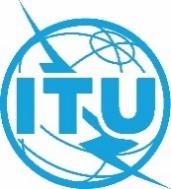 Conferencia Mundial de Radiocomunicaciones (CMR-23)
Dubái, 20 de noviembre - 15 de diciembre de 2023Conferencia Mundial de Radiocomunicaciones (CMR-23)
Dubái, 20 de noviembre - 15 de diciembre de 2023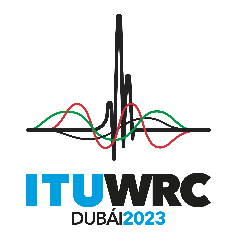 SESIÓN PLENARIASESIÓN PLENARIAAddéndum 19 al
Documento 111-SAddéndum 19 al
Documento 111-S29 de octubre de 202329 de octubre de 2023Original: chinoOriginal: chinoChina (República Popular de)China (República Popular de)China (República Popular de)China (República Popular de)PROPUESTAS PARA LOS TRABAJOS DE LA CONFERENCIAPROPUESTAS PARA LOS TRABAJOS DE LA CONFERENCIAPROPUESTAS PARA LOS TRABAJOS DE LA CONFERENCIAPROPUESTAS PARA LOS TRABAJOS DE LA CONFERENCIAPunto 1.19 del orden del díaPunto 1.19 del orden del díaPunto 1.19 del orden del díaPunto 1.19 del orden del díaAtribución a los serviciosAtribución a los serviciosAtribución a los serviciosRegión 1Región 2Región 317,3-17,7FIJO POR SATÉLITE
(Tierra-espacio)  5.516
(espacio-Tierra)  5.516A  5.516BRadiolocalización17,3-17,7FIJO POR SATÉLITE
(Tierra-espacio)  5.516RADIODIFUSIÓN POR SATÉLITERadiolocalización17,3-17,7FIJO POR SATÉLITE
(Tierra-espacio)  5.516Radiolocalización5.5145.514  5.5155.514Referencia del 
Artículo 9CasoBandas de frecuencias (y Región) del servicio  para el que
se solicita coordinaciónUmbral/condiciónMétodo de cálculoObservacionesNúmero 9.7
OSG/OSGUna estación de una red de satélites que utiliza la órbita de los satélites geoestacionarios (OSG), en cualquier servicio de radiocomunicaciones espaciales, en una banda de frecuencias y en una Región en la que este servicio no esté sujeto a un Plan, respecto a cualquier otra red de satélites en dicha órbita, en cualquiera de los servicios de radiocomunicaciones espaciales en una banda de frecuencias y en una Región en los que este servicio no está sujeto a un Plan, exceptuado el caso de coordinación entre estaciones terrenas que operan en sentidos de transmisión opuestos1)	3 400-4 200 MHz
5 725-5 850 MHz
(Región 1) y
5 850-6 725 MHz
7 025-7 075 MHz i)	Solapamiento de ancho de banda; yii)	cualquier red del servicio fijo por satélite (SFS) y cualquier función asociada para las operaciones espaciales (véase el número 1.23), con una estación espacial dentro de un arco orbital de 7° respecto a la posición orbital nominal de una red propuesta del servicio de radiodifusión por satélite (SRS)En relación con los servicios espaciales enumerados en la columna umbral/condición en las bandas de frecuencias indicadas en 1), 2), 2bis), 3), 3bis), 4), 5), 6), 7) y 8), toda administración puede solicitar, de conformidad con el número 9.41, su inclusión en las solicitudes de coordinación, indicando las redes para las cuales el valor de ΔT/T calculado por el método de los § 2.2.1.2 y 3.2 del Apéndice 8 se sobrepase en 6%. Cuando, a petición de una administración afectada, la Oficina examine esta información con arreglo al número 9.42, habrá de utilizarse el método de cálculo señalado en los § 2.2.1.2 y 3.2 del Apéndice 8Número 9.7
OSG/OSGUna estación de una red de satélites que utiliza la órbita de los satélites geoestacionarios (OSG), en cualquier servicio de radiocomunicaciones espaciales, en una banda de frecuencias y en una Región en la que este servicio no esté sujeto a un Plan, respecto a cualquier otra red de satélites en dicha órbita, en cualquiera de los servicios de radiocomunicaciones espaciales en una banda de frecuencias y en una Región en los que este servicio no está sujeto a un Plan, exceptuado el caso de coordinación entre estaciones terrenas que operan en sentidos de transmisión opuestos2)	10,95-11,2 GHz
11,45-11,7 GHz
11,7-12,2 GHz (Región 2)
12,2-12,5 GHz (Región 3)
12,5-12,75 GHz 
(Regiones 1 y 3) 
12,7-12,75 GHz
(Región 2) y
13,75-14,8 GHzi)	Solapamiento de ancho de banda; yii)	cualquier red del SFS, o del servicio de radiodifusión por satélite (SRS), no sujeta a un Plan, y cualquier función asociada para las operaciones espaciales (véase el número 1.23), con una estación espacial dentro de un arco orbital de 6° respecto a la posición orbital nominal de una red propuesta del SFS o del SRS, no sujeta a un Planiii)	en la banda de frecuencias 14,5-14,8 GHz, cualquier red del Servicio de Investigación Espacial (SIE) o cualquier red del SFS y cualquier función asociada para las operaciones espaciales (véase el número 1.23), con una estación espacial dentro de un arco orbital de ±6° respecto a la posición orbital nominal de una red propuesta del SIE o del SFS no sujeto a un PlanEn relación con los servicios espaciales enumerados en la columna umbral/condición en las bandas de frecuencias indicadas en 1), 2), 2bis), 3), 3bis), 4), 5), 6), 7) y 8), toda administración puede solicitar, de conformidad con el número 9.41, su inclusión en las solicitudes de coordinación, indicando las redes para las cuales el valor de ΔT/T calculado por el método de los § 2.2.1.2 y 3.2 del Apéndice 8 se sobrepase en 6%. Cuando, a petición de una administración afectada, la Oficina examine esta información con arreglo al número 9.42, habrá de utilizarse el método de cálculo señalado en los § 2.2.1.2 y 3.2 del Apéndice 8Referencia
del 
Artículo 9CasoBandas de frecuencias (y Región) del servicio para el que
se solicita coordinaciónUmbral/condiciónMétodo de cálculoObservacionesNúmero 9.7
OSG/OSG (cont.)2bis)	13,4-13,65 GHz
(Región 1)i)	Solapamiento de ancho de banda, yii)	cualquier red del servicio de investigación (SIE) o cualquier red del SFS y cualquier función asociada para las operaciones espaciales (véase el número 1.23) con una estación espacial dentro de un arco orbital de ±6° respecto a la posición orbital nominal de la red propuesta del SFS o del SIE3)	17,7-19,7 GHz 
(3), 17,3-19,7 GHz 
( 1) y
27,5-29,5 GHzi)	Solapamiento de ancho de banda; yii)	cualquier red del SFS y cualquier función asociada para las operaciones espaciales (véase el número 1.23) con una estación espacial dentro de un arco orbital de 8° respecto de la posición orbital nominal de una red propuesta del SFS3bis)	19,7-20,2 GHz y
29,5-30 GHzi)	Solapamiento de ancho de banda; yii)	cualquier red del SFS o del servicio móvil por satélite (SMS) y cualquier función asociada para las operaciones espaciales (véase el número 1.23) con una estación espacial dentro de un arco orbital de 8° respecto a la posición orbital nominal de una red propuesta del SFS o del SMS